* Worksheet * - Quiz 1. What is the tallest building all around the world?	a. 63 building	b. Burj Khalifa in Dubai, United Arab Emirates	c. The Empire 2. Which mountain is higher?	a. Mount Everest (in )	b. Mount Kilimanjaro (in )3. Who lives in the largest country?	a. Jin from 	 	b. Karen from 		c. Emma from 4. Which desert is larger?	a. The Sahara (in )		b. The Gobi (in )5. What is the longest river?		(		                             )6. Who lives in the biggest planet?	a. Superman from Jupiter	b. Rafael from the Earth 	c. Ellen from Venus7. What is your favorite animal? 	(				)8. Which tiger wants more food?				a. White tiger			b. Tiger cub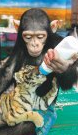 9. Who has the black cat?				a. A boy		b. A girl		c. A gentleman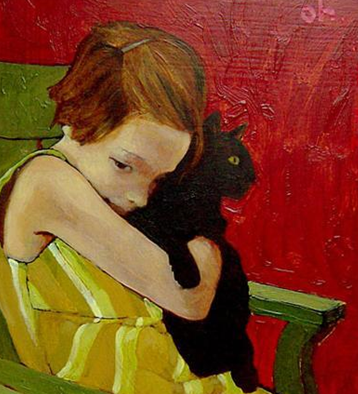 * Worksheet *- Quiz (Answer)1. What is the tallest building all around the world?	a. 63 building	b. Burj Khalifa in Dubai, United Arab Emirates	c. The Empire 2. Which mountain is higher?	a. Mount Everest (in )	b. Mount Kilimanjaro (in )3. Who lives in the largest country?	a. Jin from 	 	b. Karen from 		c. Emma from 4. Which desert is larger?	a. The Sahara (in )		b. The Gobi (in )5. What is the longest river?		(            - 6,650 km                  )6. Who lives in the biggest planet?	a. Superman from Jupiter	b. Rafael from the Earth 	c. Ellen from Venus7. What is your favorite animal? 	(				)8. Which tiger wants more food?   	                                    a. White tiger			b. Tiger cub9. Who has the black cat?				a. A boy		b. A girl		c. A gentlemanName:  Seung Hun Kim     Date:     8/6/11                          Length of lesson: 20/30/ 40/ 50Topic or Title: Question words, Who, Which, What as subjects.Name:  Seung Hun Kim     Date:     8/6/11                          Length of lesson: 20/30/ 40/ 50Topic or Title: Question words, Who, Which, What as subjects.Class Profile: There are 10 intermediate level elementary school students. 
L1 language is Korean. Lesson Fit: This is the Grammar lesson which will discuss about question words; Who, Which, What as subject.Materials:  Board, markers, worksheets, wall-charts, color pencils, laptop, beam projector. Lesson Fit: This is the Grammar lesson which will discuss about question words; Who, Which, What as subject.Main Aim:  To enable Ss to ask and to answer using question words of Who, Which, and What through doing several activities.Secondary Aims: To be able to distinguish differences between ‘Which’ and ‘What’.Personal Aims: I want to reduce TTT and I will have louder voice for students’ clear understanding of lesson.Main Aim:  To enable Ss to ask and to answer using question words of Who, Which, and What through doing several activities.Secondary Aims: To be able to distinguish differences between ‘Which’ and ‘What’.Personal Aims: I want to reduce TTT and I will have louder voice for students’ clear understanding of lesson.Anticipated Problems: Students may confuse usage of Which and What.Activities may take longer time than I expected. Solutions: Teacher will elicit and explain the words’ meaning and demonstrate how to use the words.Teacher will manage time flexibly depends on the students’ demanding. Assumptions:- Ss already learn who, which, what.- Ss may be confused the usage of which and what. Referenceshttp://www.blurtit.com/q870947.htmlStudent WorkbookReferenceshttp://www.blurtit.com/q870947.htmlStudent WorkbookReferenceshttp://www.blurtit.com/q870947.htmlStudent WorkbookReferenceshttp://www.blurtit.com/q870947.htmlStudent WorkbookTimeInteraction1  MinT-Whole Class or T-WC2 MinT-WC2 minT-WC2 minT-WC4 MinT-WC2 Min3 Min3 Min1 MinStageLead-in(Pre-Activity)Pre-teachControlled Practice(Main-Activity)Controlled PracticeControlled Practice(Post-Task)ClarificationControlled PracticeFeedbackObjectiveSs will feel relaxing and induce interesting about the topicIntroducing and eliciting question words of Who, Which, What.Explaining differences bet. Which and What.Practicing how to use Who, Which, What.Ss will answer on the worksheet which has geographical questions using question wordsTeacher will correct errors on the worksheet.Ss will practice making sentences using question wordsSs will share their answers.Teacher will  provide feedbackProcedureSeung greets everyone.  Hello, how are you doing today? Seung will lead Ss to the topic by asking some questions. (e.g. What did you eat for lunch? Who is your favorite singer? etc.)Seung will introduce question words of Who, Which, and What and eliciting. Then, check students’ understanding by using CCQ’s. (Can we use Who to the objects?) Seung will explain differences between Which and What.Seung will ask  some questions by using Who, Which, and What while seeing the pictures.(e.g. Who is the tallest person in the picture?,         Which one do you prefer?         What does he do?)Seung will give worksheet and Ss will answer on the worksheet. Ss will work in pairs, and will share their answers with partner. 
(ICQ’s: Do you work in group? = No)Seung will correct errors on the worksheet. Seung will pass two rolled up papers for each pairing. Ss will make sentences using the words in the rolled up papers along with the question words.(ICQ’s: How many minutes do you have? = 2 min.)Ss will present their sentences with the classmates.Seung will provide any error correction and/or feedback. Seung will give homework to Ss and ask the class “Do you have any questions about today’s lesson? If there are no further questions, this concludes my presentation. I’ll be followed by ____.”End of lesson. 